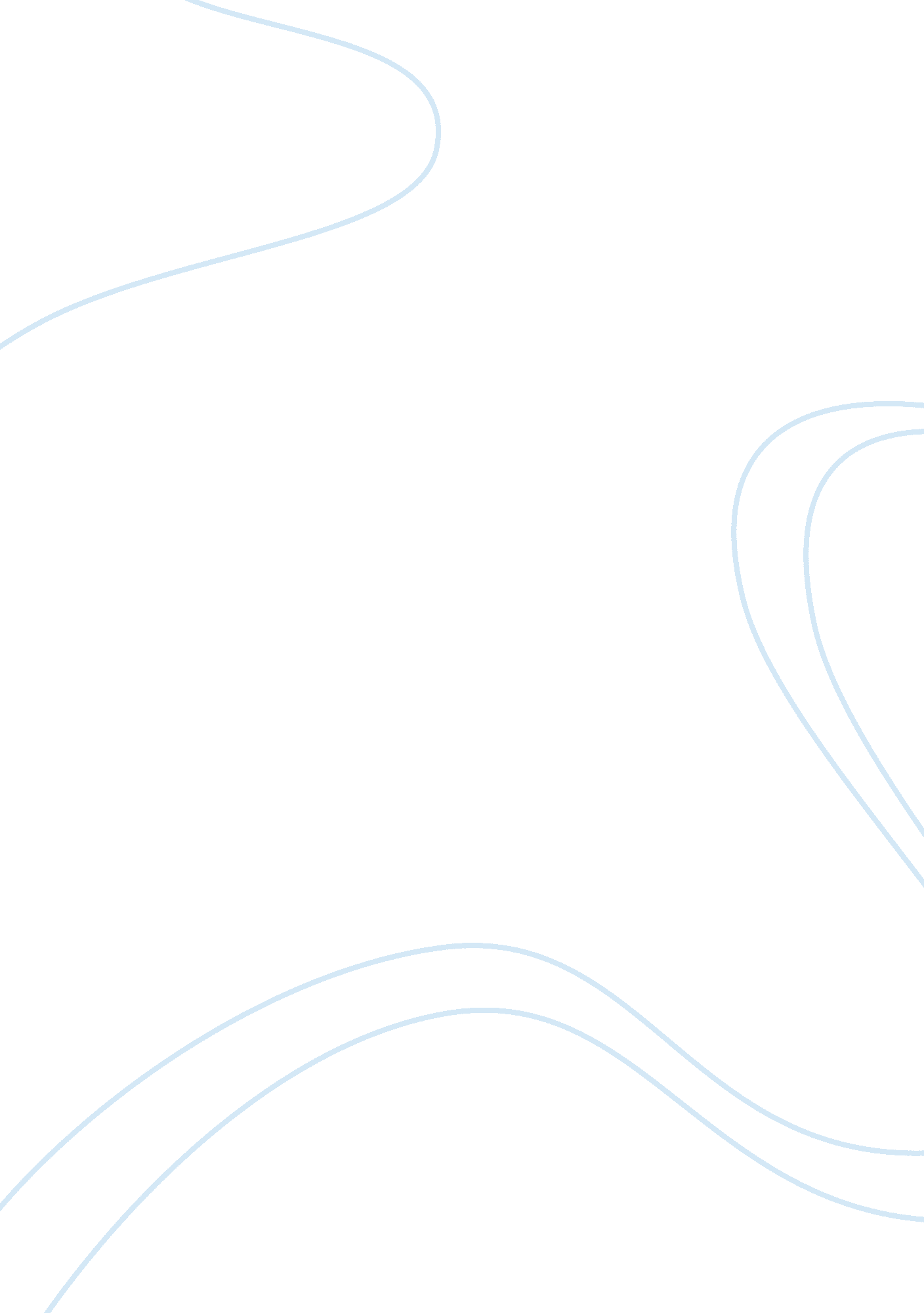 Fourth generation antibiotic and antibacterial drugs biology essayBusiness, Industries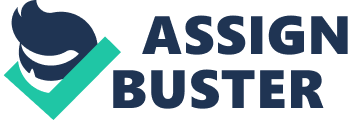 Antibacterial drug find research, accompanied by clinical development, has historically been conducted by big pharmaceutical companies. Although the earliest antibiotics were i¬? rst identii¬? ed in academic research labs such as those of Alexander Fleming ( penicillin ) and Selman Waksman ( streptomycin ) , pharmaceutical companies were responsible for successful strain optimization, compound scale-up, preparation and clinical development activities that allowed anti-infective drug research to derive prominence as a feasible country for corporate investing. After the successful commercialization of penicillin following the Second World War, companies like Abbott, Beecham, Bristol, Glaxo, Lederle, Lilly, Merck, Pi¬? zer, Roche, Schering and Squibb became leaders in antibiotic development and maintained active antibacterial research administrations for decennaries. The increasing figure of studies about emerging multi-drug immune bacteriums and the deficiency of truly new categories of antibacterial drugs suggest that we may confront the beginning of a post-antibiotic epoch. The unmet demand for new therapies to handle bacterial infections caused by drug-resistant micro-organisms should be a strong inducement to hike antibacterial R & A ; D. However, the pharmaceutical industry is bit by bit abandoning the i¬? eld of antibiotic research and concentrating its attempts on chronic diseases that require life-long day-to-day intervention or on manifestations such as phalacrosis or unequal sexual public presentation, which have come to be considered as “ diseases ” meriting specii¬? c interventions [ 13 ] . Every twelvemonth, many new possible antibacterial drugs are presented at scientii¬? c conferences, but really few seem to be interesting plenty for the pharmaceutical industry. The job is accentuated by big pharmaceutical companies ‘ take a firm standing that they need i¬? nancial inducements before they can restart their antibacterial drug development programmes. Solutions are desperately needed, and the clip has come to re-think how antibacterial drugs are discovered, developed and made available for patient intervention. Seventy old ages of antibiotic find, research and development by the pharmaceutical industry Alexander Fleming, returning from his summer vacations in September 1928, discovered penicillin by looking at an agar home base where the growing of a mold, subsequently identii¬? ed as Penicillium notatum, had inhibited growing of staphylococcus. The narrative of Fleming ‘ s find is far better known than the narrative of how penicillin i¬? nally ended up being produced by many pharmaceutical companies at the terminal of World War II. Following his i¬? rst observation, Fleming cultivated the mold and obtained an active, but unstable, cloying brown liquid from the mold juice. However, he ne’er succeeded in finishing the purii¬? cation procedure of penicillin and a twelve old ages passed before a group of Oxford scientists led by Howard Florey was able to do some advancement. When, on 6 September 1939, Florey made his i¬? rst specii¬? c entreaty for public support to work on penicillin, he applied for ? 100, but received merely ? 25. Finally, repeated entreaties for support were successful and adequate money was made available for penicillin research. By the spring of 1940, the squad was able to obtain a pulverization that was active in vitro and started proving it on mice. Production was carried out in the research lab and later the squad struggled to bring forth penicillin in sufi¬? cient measures for usage in patient intervention. By May 1941, the penicillin produced at Oxford University by a squad of i¬? ve immature research lab technicians had enabled the drug to be tested on merely six patients. At the clip, i¬? nancial addition was non a driving force of scientific discipline. Harmonizing to Florey: “ The people have paid for this work and they should hold the benei¬? ts made freely available to them. ” When Ernst Chain, a member of Florey ‘ s squad, argued that the drug should be patented, at least to forestall unscrupulous usage, Florey took advice from two top British scientists, who coni¬? rmed that patenting of a public find would be considered unethical. On many occasions, Florey had presented his work to British pharmaceutical companies, but none was interested. There was besides rationing in wartime Britain, and laboratory equipment and chemicals were difi¬? cult to obtain. At about the same clip, the Rockefeller Foundation agreed to assist him in acquiring a US drug company perpetrate itself to large-scale production. To advance the development of penicillin in America, the US authorities encouraged companies to join forces in their work without fright of possible anti-trust misdemeanors. In 1942, Merck, Squibb, and so Pi¬? zer, Abbott and Winthrop, were the i¬? rst companies to subscribe an understanding to portion research and production information, and include other companies that contributed to work outing the job. Until the beginning of 1943, production of penicillin was still limited, but the intervention of soldiers began and by the terminal of the twelvemonth the War Production Board ( WPB ) had recognised that much more penicillin had to be produced every bit rapidly as possible. The i¬? rst i¬? ve companies were shortly joined by 21 others, and all were given i¬? nancial aid by theWPB. By D-day, 6 June 1944, penicillin production had reached 100 billion units per month – sufficiency to handle 40, 000 patients. Most other major categories of antibacterial drugs, such as Mefoxins, Achromycins, macrolides, and quinolones, were discovered between the terminal of the 1940s and the early 1960s ( Fig. 1 ) . This was done largely by testing civilizations of assorted micro-organisms for antibiotic activity. Following the find of a new category, R & A ; D so focused on widening the antibacterial spectrum of bing compounds by agencies of semi-synthetic optimization. One early illustration was the development of penicillinase-resistant penicillins in the early 1950s to handle infections caused by penicillin-resistant staphylococcus that had emerged following the curative usage of penicillin. During the sixtiess and 1970s, the antibacterial drug industry emerged globally. By the early 1970s, more than 270 antibiotics had been produced [ 23 ] . More new merchandises were introduced and proi¬? ts followed. For illustration, by 1980, the market for third- and fourth-generation Mefoxins was increasing at the rate of about 30 % a twelvemonth [ 9 ] . In the 1980s, there were already so many antibiotics on the market that the projected proi¬? ts from the development of new antibacterial drugs were earnestly reduced. Pharmaceutical companies started to put in R & A ; D of new drugs for chronic unwellnesss, where long-run day-to-day intervention is frequently necessary ; this is considered one of the major grounds for the scarceness of new antibiotics in the 1990s. Fewer new antibacterial drugs available for patient intervention Although, for economic grounds, pharmaceutical companies have become progressively interested in developing drugs for the intervention of chronic diseases, the informations presented above might propose that the antibiotic grapevine is non running prohibitionist. However, many of these new compounds do non stand for true invention, but are add-ons to bing categories of drug. Even the ketolides and the glycylcyclines, which are presented by pharmaceutical companies as new categories, originate from known categories. Although at present they overcome bing opposition, the hazard is that opposition to these new agents will emerge faster than for a drug with a genuinely new mechanism of action. There are already frights that opposition to the late approved ketolide telithromycin will rapidly emerge in Diplococcus pneumoniae [ 22 ] . The two novel glycopeptides – dalbavancin and oritavancin – have a chemical construction near to that of Vancocin. Though less toxic than Vancocins and with fewer drug interaction jobs, they will surely meet opposition. Another job with oritavancin is that, because of its slow riddance, it can still be found in a patient ‘ s organic structure 100 yearss after disposal ; this is a characteristic likely to further outgrowth of opposition and perplex the drug ‘ s blessing procedure by the Food & A ; Drug Administration ( FDA ) . In recent old ages, the pharmaceutical industry has by and large non been really good at bring forthing new drugs. Globally, since 1991, R & A ; D disbursement has doubled, but has increased merely somewhat faster than grosss. The figure of new molecular entities approved each twelvemonth by the FDA fell from 53 in 1996 to 21 in 2003. For antibacterial drugs, research has focused on the DNA sequences of micro-organisms and on possible new marks. High-throughput showing of big Numberss of compounds for action on Deoxyribonucleic acid and biochemical marks was found more complicated, time-consuming and expensive than expected, and it did non supply the compounds that it promised [ 13, 48 ] . Almost since the beginning of drug R & A ; D, it has been easier to develop copycat compounds with no obvious clinical advantage over bing 1s, but different plenty to acquire a patent and be marketed. Because their advantage is non obvious to the prescriber or the patient, these “ me-too ” drugs, as Merrill Goozner dubbed them, require increased selling attempts: “ Important new drugs do non necessitate much publicity. Me-too drugs do! ” . This is the instance with antibacterial drugs, excessively. Many big pharmaceutical companies have one i¬‚ uoroquinolone in their portfolio and compete with each other for the same indicants and market. In the instance of carbapenems, the drugs imipenemcilastatin and meropenem have for a long clip been the lone 1s in this category. Since most infirmaries decided to hold one or the other on their formulary, therefore restricting market competition, ingestion has been maintained at a reasonably low degree and opposition is non a major job except in peculiar high user infirmaries. This state of affairs will surely alter with the expected reaching of several other carbapenems on the market. A recent reappraisal of antibiotic patents coni¬? rms that, as for other drugs, pharmaceutical companies are still working more at modifying or uniting bing antibacterial compounds than seeking to i¬? nd new chemical constructions that could take to new categories of antibacterial agents. Indeed, the oxazolidinones represent the i¬? rst new antibiotic category in 25 old ages its i¬? rst member, linezolid, holding been licensed in 2000. As for publically funded research, recent terrorist onslaughts have slightly shifted support precedences from a focal point on emerging infective diseases, including i¬? ghting antimicrobial-drug opposition, to the bar of biological terrorism – the best illustration being Project Bioshield, a comprehensive attempt on the portion of the US to develop and do available modern, effectual drugs and vaccinums to protect citizens against possible onslaught by biological and chemical arms or unsafe pathogens. Who will develop and market new antibacterial drugs? If new antibacterial agents are discovered, the staying job will be whether they will be developed and marketed. Because antibacterial drugs are given for short classs, they represent a little market as compared to drugs for chronic diseases that frequently require day-to-day, life-long intervention. In an environment of increasing ordinances and where the blessing of any drug depends on presentation of its efi¬? cacy and the manner in which it will be manufactured, the hazards of marketing an antibiotic are considered higher than for other drugs. First, developing an antibiotic is potentially more difi¬? cult because the manner of action might differ from one bacterial species to another, and the new agent must be tested against all species. Second, the new antibiotic must be every bit effectual as bing 1s against susceptible strains, but must besides be effectual against bacterial strains that have acquired opposition to bing drugs. Third, increasing concern about overexploitation and abuse among doctors and the general populace has led to a general lessening in antibiotic usage in several European states and in the United States. Fourth, there is increasing force per unit area from wellness attention and insurance systems to utilize fewer and cheaper antibiotics, and despite renewed qui vives about emerging opposition, most infections are still treatable with bing antibacterial drugs. Fifth, new agents specii¬? cally launched to aim opposition, i. e. linezolid and quinupristin-dalfopristin, have non captured the market that they were projected to capture [ 47, 56 ] . Finally, opposition to a new agent will finally develop in connexion with the commercialization and usage of any new antibacterial drug, as shown by the recent studies of linezolid opposition in methicillin-resistant Staphylococcus aureus and vancomycin-resistant Enterococcus faecium. The clip oversight between the patenting and the commercialization of a new drug is on mean 10 old ages, which leaves a relatively short period of market exclusivity before the drug may be copied by generic manufacturers. But pharmaceutical companies want a rapid and high return on investing and have hence turned to the development of a few possible “ blockbuster ” drugs, since selling big measures of one merchandise makes a higher proi¬? t. Very few antibacterial drugs reach the position of “ blockbuster ” . In 2000, amoxicillin-clavulanate, with gross revenues of USD 1. 3 billion, was the lone antibiotic in the list of the top 20 prescription drugs [ 34 ] and ranked 16th despite intensive selling [ 29 ] . Its gross revenues were about one-third those of anti-ulcerant Prilosec R and cholesterol-lowering LipitorR, listed as figure 1 and 2, severally. Net Present Value ” and its ini¬‚ uence on antibacterial-drug R & A ; D A cardinal parametric quantity for the manner that the pharmaceutical industry decides on precedences is the Net Present Value ( NPV ) of undertakings. This is a agency of finding the value of a given undertaking after projecting for disbursals and grosss in the hereafter and discounting for the possible investing value of investing in the undertaking. The NPV is normally risk-adjusted, most hazard being associated with the earlier phases of the undertaking. Antibacterial drugs are non particularly attractive when NPV is considered. For illustration, Projan estimated that the risk-adjusted NPV of an injectable antibiotic aiming Gram-positive bacterium was less than tenth part of that of a peculiar musculoskeletal drug. Oral antibiotics, which can be marketed in the community – where about 90 % of ingestion occurs – are more attractive to the industry. Harmonizing to a 2001 estimation from the Tufts University Center for the Study of Drug Development, the mean cost of conveying a pharmaceutical compound through showing, chemical science, pre-clinical development and clinical testing is USD 800 million [ 23 ] . Although this i¬? gure has been cited by many, it has besides been challenged. The Public Citizen/Congress Watch, for illustration, came up with the value of USD 71 million, utilizing another method of computation, seting for revenue enhancement deductibility of R & A ; D disbursals. The truth likely lies someplace in between. Terminology Antibiotic combinations, Antibiotic synergy Combination of antibiotics have enhanced activity when tested together compared with each antibiotic entirely ( e. g. 2 + 2 = 6 )e. g. ampicillin+gentamicin in entercoccal carditis ( 1 ) Additive consequenceCombination of antibiotics has an linear consequence ( e. g. 2 + 2 = 4 )e. g. combination of two -lactam antibioticsb n Antibiotic hostility Combination in which the activity of one antibiotic interferes with the activity of the other ( e. g. 2 + 2 & lt ; 4 ) . Basic mechanisms of antibiotic action ( 1 ) Break of -lactam antibiotics iPenicillins, cephalosporins andbbacterial cell wall n cephamycins, carbapenems and monobactams, -lactam combinationsb-lactamase inhibitor/bn GlycopeptidesiVancomycinn Polypeptides, iBacitracin, polymyxins, n Drugs used for intervention of mycobacterial infectionsiIsoniazid, ethinamide, ethambutol, cycloserine Basic mechanisms of antibiotic action Inhibition of protein synthesisn Acting at 30S ribosomesiAminoglycosidesiTetracyclinesn Acting at 50S ribosomesiChloramphenicoliMacrolidesiClindamyciniStreptograminsiOxazolidones Basic mechanisms of antibiotic action Inhibition of nucleic acerb synthesisn Acting on DNA reproductioniQuinolonesiMetronidazolen Acting on RNA synthesisiRifampiniRifabutin Mechanisms of antibiotic opposition 1. Production of -lactamasesAG modifying enzymesbenzymes destructing and modifying AB2. Decrease of cell membrane permeableness3. Active outflow of AB from cell4. Alteration of AB mark sites Geneticss and spread of drug opposition Viridans Streptococci a†’S. pneumoniaeS. epidermidis a†’S. aureusE. faecium a†’ S. aureus Mechanisms of opposition iProduction of enzymes demobilizing( destructing ) antibioticsa?’I?-lactamasesa?’ Main mechanism of -lactam antibioticsbresistance inU Penicillin-resistant S. aureusU Ampicillin-resistant E. colia?’ Production of enzymes modifying antibioticsa?™ Aminoglycosides, Chloromycetin Resistance mechanisms: inactivating enzymes ( 1 ) Degrading enzymes will adhere tothe antibiotic and basically degrade itor do the antibiotic inactive( 2 ) Barricading enzymes attach side ironss tothe antibiotic that inhibit its map. E. g. I?-lactamasesMechanisms of opposition: ( 1 ) Antibiotics are removed via active outflows pump( 2 ) Universal efflux pump( 3 ) specific efflux pump( 4 ) quinolones, Achromycins, Chloromycetin Changes in penicillin binding proteins Major ground for opposition against I?-lactam antibioticsMRSA ; MRSE n methicillin resistant S. aureusPRSP n penicillin immune S. pneumoniae Horizontal cistron ( mecA ) transportation is likely 